FOTOGRAFICKÁ SÚŤAŽ EUROPOLU 2014Vážené kolegyne/kolegoviaDovoľte nám, aby sme Vás informovali o vyhlásení ďalšieho ročníka súťaže o najlepšiu fotografiu v oblasti presadzovania práva, ktorú každoročne vyhlasuje EUROPOL.  V tomto roku sa vyhlasujú štyri rôzne témy príspevkov:Robíme Európu bezpečnejšou: zamestnanci organizácií EÚ na presadzovanie práva pri práci, ktorí robia Európu bezpečnejším miestom,Organizovaný zločin: operatívne pohľady v rámci boja s organizovaným zločinom, napr. obchodovaním s drogami a zbraňami, pašovaním ľudí, falšovaním, počítačovou kriminalitou,Cvičenie robí majstra: tréningové cvičenia a manévre,Voľný štýl: presadzovanie práva zobrazené abstraktne, panorámy a umeleckou formou.Každý fotograf môže do súťaže prihlásiť maximálne päť fotografii. Zo všetkých zaslaných fotografií komisia Europolu vyberie tri najlepšie fotografie, ktorých autori získajú dvojdňový pobyt pre 2 osoby v Haagu alebo Amsterdame s návštevou Europolu. Ďalší deviati finalisti dostanú novú knihu o Europole a ich fotografie sa objavia v kalendári Europolu na rok 2015 spolu s tromi najlepšími fotografiami.Fotografie je potrebné zaslať spolu s vyplnenými formulármi elektronicky najneskôr do 15. augusta 2014 prostredníctvom: www.europol.europa.eu. (Europol photo competition 2014)  Podrobné informácie o kritériách účasti v súťaži, požadovanom formáte a počte súťažných fotografií ako aj prihlasovacie formuláre nájdete na Infowebe v časti Oznamy: Fotografická súťaž Europolu v roku 2014:http://infoweb.minv.sk/umps/europol/nova_europol/stranky/fse_2014.pdfSpolu s Europolom povzbudzujeme všetkých kolegov k účasti vo fotografickej súťaži 2014 a prezentácii svojej práce odbornej a laickej verejnosti.MINISTERSTVO VNÚTRA SLOVENSKEJ REPUBLIKYMINISTERSTVO VNÚTRA SLOVENSKEJ REPUBLIKYMINISTERSTVO VNÚTRA SLOVENSKEJ REPUBLIKY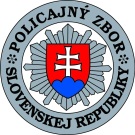 Prezídium Policajného zboruúrad medzinárodnej policajnej spoluprácenárodná ústredňa EUROPOLPribinova 2, 812 72 Bratislava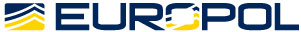 